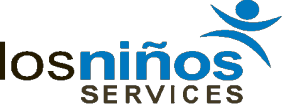 Early childhood specialists losninos.comScott Mesh, Ph.D. CEO	535 8th Ave. 2nd Fl, New York, NY 10018Edita Díaz, M.S. Ed. President	Tel. 212.787.9700	Fax 212.787.4418Notice of Gap in ServiceAll service providers must notify Los Ninos of any interruption of services of 3 consecutive sessions within 48 hours. Cancellation Session Notes are required along with this form. Form will be forwarded to all participating agencies. 	Child Information	Child Name: 		DOB: 	/	/	First Name	Last NameReference Number: 	Service Coordinator:	Contact Number:  	 	Therapist Information	Therapist Name:	Service Type: 	 	Gap In Service Details	Type of Absence and Reason (please check off all that apply below):Family DrivenChild Illness	Family Vacation	Family emergency	Other (explain below)Therapist DrivenTherapist Illness	Therapist Vacation	Therapist emergency	Other (explain below)Circumstances Beyond Providers ControlHazardous weather	Civil Emergency	Other (explain below) Comments:Date Services Resumed/Expected:	 Date Service Coordinator Informed:  		 Date Parent Informed of Clinician Absence: 		Not ApplicableNote: Vacations or Extended absences on behalf of Therapist must be informed at least 5 days prior to start.